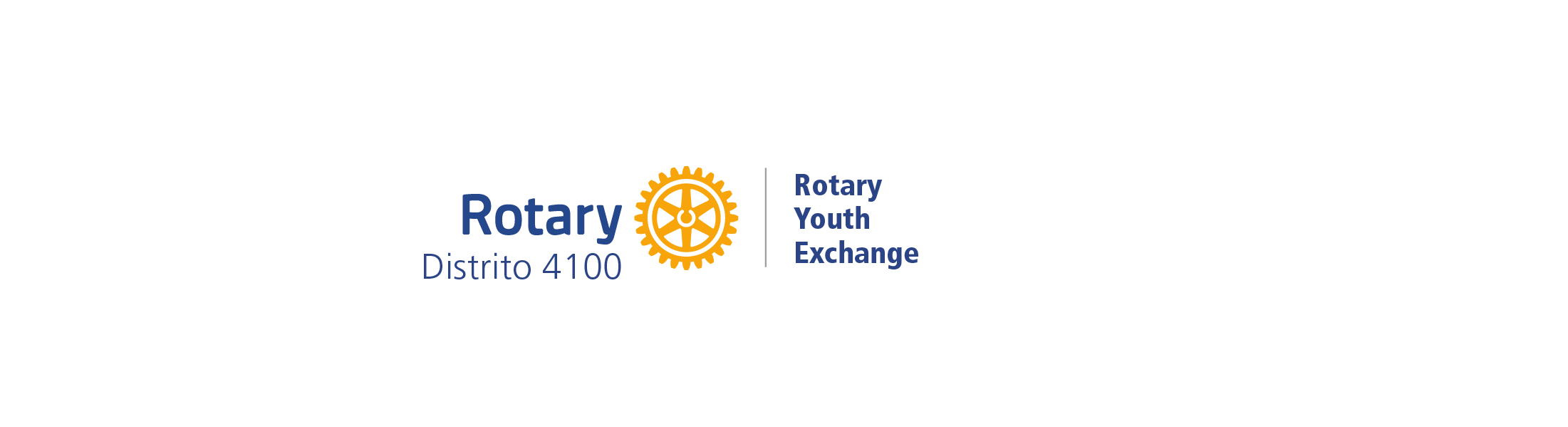 FORMATO 02COMITÉ DISTRITAL DEL PROGRAMADE INTERCAMBIO DE JOVENES DELDISTRITO 4100	Por medio de la presente informamos que de acuerdo al Capitulo de Organización / Estructura a nivel Club del “Manual de Intercambio de Jóvenes de Rotary Internacional” y al Capitulo Requisitos para los Clubes de las “Normas para la Prevención de Acoso y Abuso del Distrito Rotario 4100”; ha sido nombrado el (YEO) Presidente del Comité de Intercambio de Jóvenes del Club Rotario _______________________________, cuyos datos son los siguientes:	Nombre	DomicilioTeléfono Trabajo 				Teléfono Casa 				Teléfono Celular	Correo Electrónico 							Firma de Aceptación								------------------------------------Presidente del ClubFirma					Nombre						 FechaSecretario del ClubFirma					Nombre						 FechaPresidente Electo Firma					Nombre						 FechaSecretario ElectoFirma					Nombre						 FechaESTE FORMATO DEBERA ENTREGARSE LLENADO A COMPUTADORA Y CON FIRMAS ORIGINALES AL COORDINADOR DE ZONA (CO-CHAIRMAN) CORRESPONDIENTE, A MAS TARDAR el 30 DE OCTUBRE DEL 2023.Enviar escaneado a: Administracion@rye4100.org.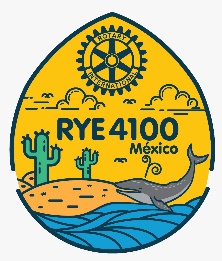 